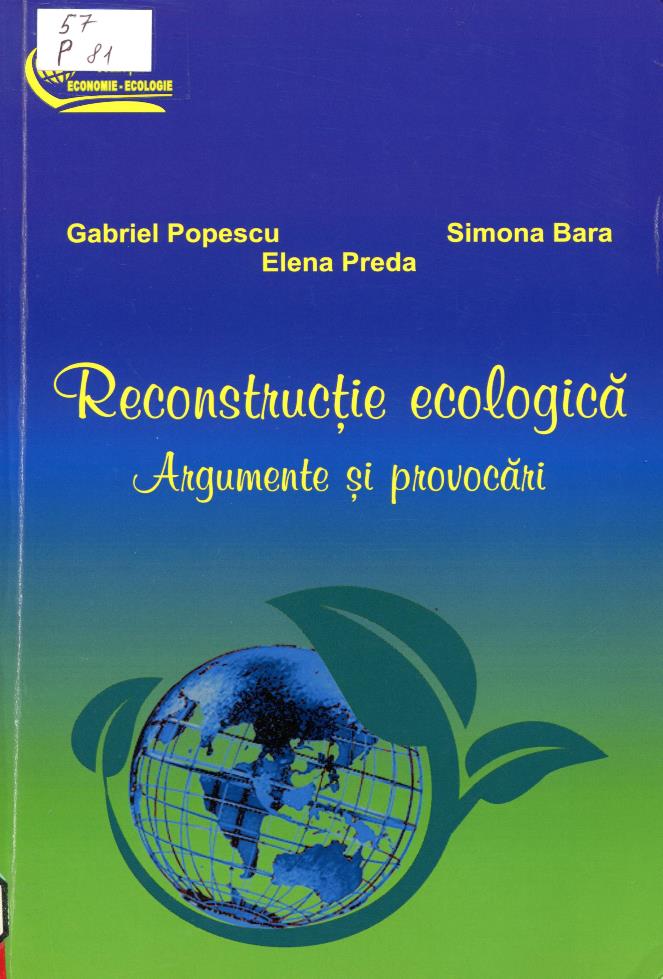 CuprinsAbrevieri	17Cuvânt-înainte	19Introducere	23Capitolul 1. Principii şl concepte în reconstrucţia ecologică	31Scopul lucrărilor de reconstrucţie ecologică	31Caracteristicile procesului de reconstrucţie ecologică	33Obiectivele proceselor de reconstrucţie ecologică	37Tipuri de ecosisteme terestrece pot fi supuse reconstrucţiei ecologice	48Tehnici de reconstrucţie ecologică	69Capitolul 2. Multifuncţionalitatea ecosistemelorşi beneficiile reconstrucţiei ecologice	73Caracteristici ale multifuncţionalităţii ecosistemelor	73Specificul inter-, trans-, cros- şi multidisciplinar	75Efectele abordărilor multifuncţionaleîn cazul ecosistemelor naturale	81Capitolul 3. Costurile şi beneficiile reconstrucţiei ecologice	82Costurile proiectelor de reconstrucţie ecologică	83Beneficiile reconstrucţiei ecologice	88Contabilitatea mediului sau contabilitatea costurilor verzi	90Capitolul 4. Servicii ecosistemice	98Prezentare generală. Definiţie servicii ecosistemice	98Principalele categorii de servicii ecosistemice	101Complexitatea serviciilor ecologice	103Modalităţi de identificare şi evaluare a ecoserviciilorfurnizate de mediu	106Capitolul 5. Degradarea ecosistemelor - premisă pentru demararea lucrărilor de reconstrucţie ecologică	110 Resursele naturale şi degradarea mediului	110 Degradarea mediului. Definiţie	124 Cauzele generale ale degradării mediului	126 Forme de manifestare a proceselor de degradare a mediului	129 Măsuri generale de combatere a degradării ecosistemelor	140Capitolul 6. Necesitatea procesului de reconstrucţie ecologică	144 Evaluarea degradării ecosistemelor. Pierderile de resurse naturale	144Impactul degradării ecosistemelorPagubele de mediu aduse sănătăţii şi calităţii vieţii populaţiei	146 Abordarea sistemică în reconstrucţia ecosistemelor	150Recomandări ale organismelor internaţionale privind practicileşi tehnicile de combatere a degradării mediului	154Capitolul 7. Reconstrucţia ecologică în contextul schimbărilor climatice. Referiri speciale la sectorul agricol	156Dezvoltarea durabilă în conte.xtul adaptăriila schimbările climatice	156Creşterea capacităţii ecosistemelorde adaptare faţă de efectele schimbărilor climatice	164Instrumente folosite pentru adaptarea comunităţilorla cerinţele dezvoltării durabile şi a schimbărilor climatice	170Adaptarea ecosistemelor la efectele schimbărilor climaticeîn România	.'	183Capitolul 8. Reconstrucţia ecologică a solurilor	185Importanţa solurilor	185Principale direcţii de acţiune ale politicilor europeneprivind reconstrucţia solurilor	186Capitolul 9. Reconstrucţia ecologică a râurilor şi a zonelor umede	202Definiţie şi caracteristici	202Rolul şi funcţiile zonelor umede	204Importanţa ecoserviciilor asigurate de zonele umede	204Reconstrucţia râurilor şi a zonelor umede	206Studii de caz privind reconstrucţia ecologică a râurilorşi a zonelor umede	217Capitolul 10. Reconstrucţia ecologică în zonele miniere	232Resursele minerale şi degradarea ecosistemelor	232Degradarea ecosistemelor în zonele miniere	235Etapele procesului de reconstrucţie	239Studii de caz de reconstrucţie ecologică în zonele miniere	242Capitolul 11. Reconstrucţia ecologică a zonelor de depozitare a deşeurilor municipale	248Caracteristici ale deşeurilor municipale	249Factori şi actori ce influenţează cantitateaşi compoziţia deşeurilor municipale	253Modalităţi de tratare a deşeurilor municipaleîn funcţie de caracteristicile lor generale	254Depozitarea deşeurilor municipale	259Capitolul 12. Componentele generale ale proiectelorde reconstrucţie ecologică	271Etapele preliminare ale întocmirii proiectelor de reconstrucţie ecologică..271Etapele propriu-zise ale realizării proiectelor de reconstrucţie ecologică...274Plan de implementare, urmărire, evaluare la proiectelede reconstrucţie ecologică	278Capitolul 13. Parteneriate pentru susţinerea proiectelorde reconstrucţie ecologică	282Importanţa parteneriatului pentru susţinerea proiectelorde reconstrucţie ecologică	283Economia verde, o oportunitate pentru parteneriatulde reconstrucţie ecologică	288Epilog	295Referinţe bibliografice	301Titlu: Reconstrucție ecologică: Argumente și provocări  Autor: POPESCU, Gabriel, BARA, Simona, PREDA, Elena Locul, editura, anul ediţiei:București: Editura ASE, 2021  Cota:  57, P 81Localizare: Sala de lectura N 1